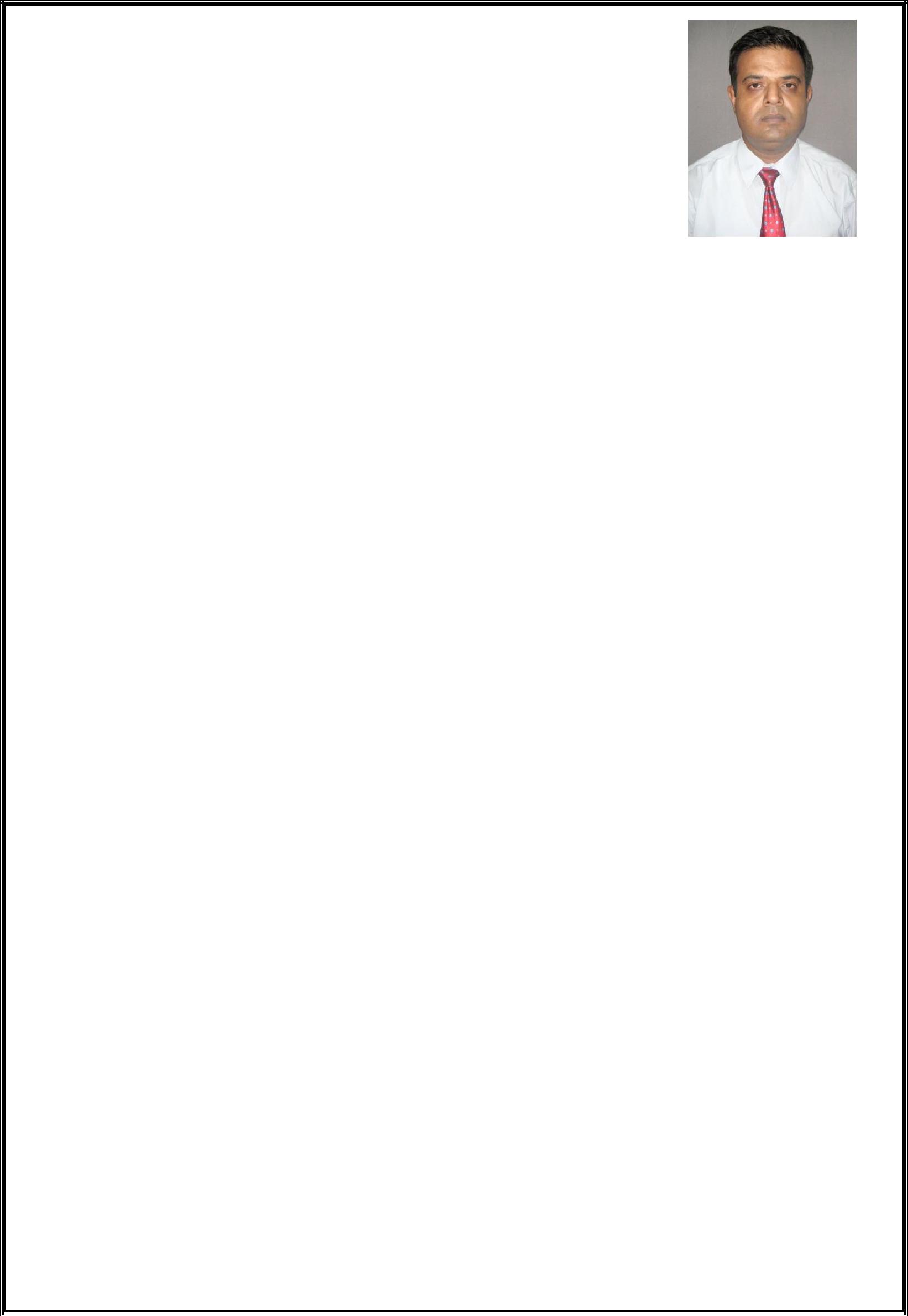 RAHUL E-Mail: Rahul.370043@2freemail.com 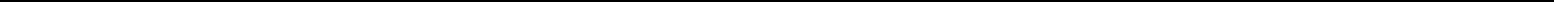 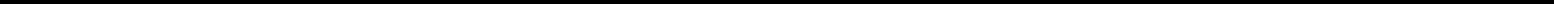 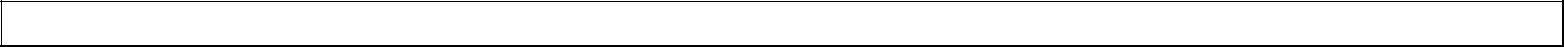 PROFESSIONAL SYNOPSIS20+ years of experience with exposure to Warehousing, Materials Management, Logistics, Customs clearance and Procurement Proficient in spearheading a wide spectrum of tasks including inventory management, warehouse management, logistics, transportation, procurement, vendor development, sales & customer co-ordination, commercial, packaging and quality control across the supply chain. Excellent interpersonal, analytical & negotiation skills with proven track record of achieving numerous cost savings during the career span. ORGANIZATIONAL EXPERIENCEJun’14 – Apr’17 with Qatar Kentz W.L.L, a member of the SNC Lavalin Group, as Materials ManagerJune 2015 to April 2017 - Materials Manager in a USD 350 Million Wastewater Recycle & Reduction Project of Qatar Gas at Ras Laffan, Qatar.June 2014 to May 2015 - Materials Manager with a USD 250 Million Cathodic Protection & SCADA Project of Qatar Petroleum at Dukhan, QatarKey DeliverablesMaterial receiving, Inspection clearance, Warehousing and Issue of materials in line with designed take-offs and report variances. Management of Test equipment, Power Tools, Plant and Equipment totalling more than 1000 in numbers. Fulfilling local logistics requirements relating to the function Ensuring compliance with all relevant procedures. Identification of training needs of team members and imparting the same. Handling internal, client and third party quality and surveillance audits. The job involves handling almost 12,500 coded items across all engineering disciplines, more than 3000 tagged items as well as package equipment. Dec’12 – May’14 with Ptraans Logistics (India) Pvt Ltd., at Kolkata, India as Logistics ManagerKey Deliverables :-Seamless delivery of transportation services to clients Healthy cash flow by closely monitoring the invoicing and recovery cycle time Maintenance of detailed operational information for future reference by all concerned Monitoring of branch financial activities and systematic archiving of financial and operational documents Jun’08 – Nov’12 with Marathon Electric Motors (India) Ltd. (formerly Alstom) at Kolkata, India as Manager – LogisticsHeading the Logistics and related general purchase function covering two manufacturing facilities located in Kolkata, India.Key Deliverables :-Finished goods packaging including procurement of packaging material. Invoicing in co-ordination with Planning taking into consideration urgency, priority and readiness. Outbound logistics including finalization of annual contracts.. Quarterly physical stock taking of finished goods and reconciliation of differences. Import clearances and logistics. Aug’06-Jun’08 with Phoenix Yule Ltd., Kalyani, (Kolkata), India as Deputy Manager – LogisticsKey Deliverables :-Monthly despatch plan. Packaging of finished goods including procurement of packaging material. Outbound Logistics including finalization of annual contracts. MIS. Dec’01-Jul’06 with Lee & Muirhead Pvt. Ltd., Kolkata, India as Assistant ManagerKey Deliverables :-Timely filing of import documents with customs. Ensuring timely & speedy assessment, funds and duty requisition, payment of customs duty, port & airport charges, steamer agent and airline charges thereby ensuring timely delivery to clients. Finalising contracts with new clients; co-ordinating internally for invoicing, follow-up with clients for collections. Aug’96-Nov’01 with Shaw Wallace & Company Ltd., Meerut, India as Senior Executive – MaterialsKey DeliverablesHeading the distillery and brewery packaging material stores and general stores Packaging Material requirement planning and completing procurement cycle to support smooth bottling operations Monitoring / detecting wastages, ascertaining reasons thereof, design and implement control measures Liaison with QA/QC as well as vendors for incoming material inspections as well as other quality related issues. QUALIFICATION2002	Certified Purchasing Manager (C.P.M.) of the Institute for Supply Management, U.S.A. through Indian Institute of Materials Management1997	Certified Accounting Technician of the Institute of Chartered Accountants of India1990	Bachelor of Science from The University of Calcutta, IndiaASSOCIATION Life Member - Indian Institute of Materials Management.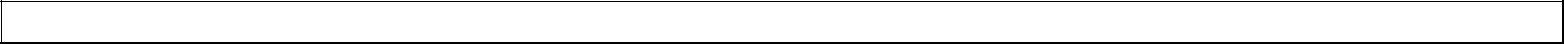 IT SKILLS – MS Office, Java based Logistics & Warehouse management systems, SAPPERSONAL DETAILSDate of Birth:25th September 1969Nationality:IndianCurrent Location :Current Location :Kolkata, IndiaMarital Status:Married